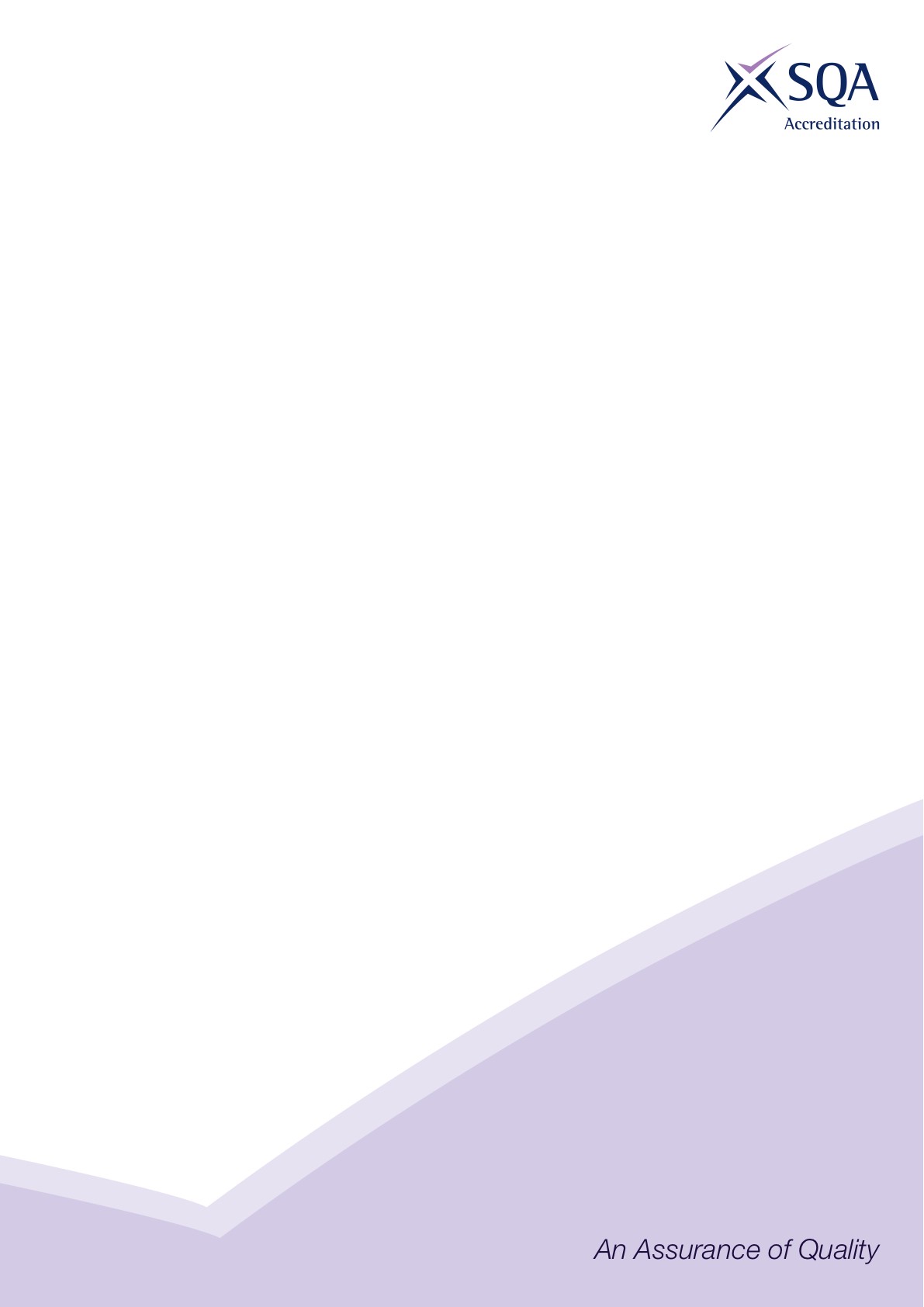 Core Skills Signposting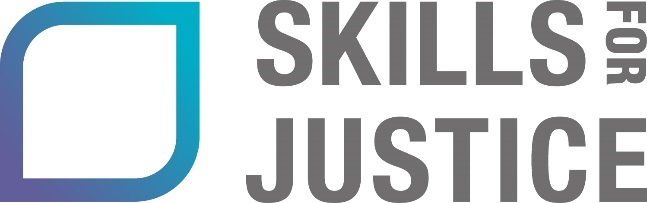 Skills for JusticeCore Skills SignpostingSVQ Court Operations at SCQF Level 5 IntroductionCore Skills signposting indicates if there are opportunities within units to develop Core Skills in the workplace to a specified SCQF level. The signposting document should also acknowledge where there are no opportunities to develop Core Skills. This signposting can be used by providers and assessors to plan the development and assessment of Core Skills.The five Core Skills are:  Communication  Information and Communication Technology  Numeracy  Problem Solving  Working with Others The SCQF level is indicated under each Core Skill in the attached grid.Core Skills SignpostingSectorJusticeQualification Title(s)SVQ Court Operations at SCQF Level 5Developed bySkills for JusticeApproved by ACG20 February 2019Version 3SVQ Court Operations at SCQF Level 5SVQ Court Operations at SCQF Level 5SVQ Court Operations at SCQF Level 5SVQ Court Operations at SCQF Level 5SVQ Court Operations at SCQF Level 5SVQ Court Operations at SCQF Level 5SVQ Court Operations at SCQF Level 5URNUnit titleCommunicationICTNumeracyProblem SolvingWorking with OthersMandatory UnitsMandatory UnitsMandatory UnitsMandatory UnitsMandatory UnitsMandatory UnitsMandatory UnitsSFJDC1Prepare court and tribunal rooms for proceedings4----SFJDC2Provide support to those attending courts and tribunals4---4SFJDC4Maintain public order and protocols at courts and tribunals4--44CFABAD332Store and retrieve information using a filing system44-4-SFJAE1Maintain and develop your own knowledge, skills and competence44---Optional  UnitsOptional  UnitsOptional  UnitsOptional  UnitsOptional  UnitsOptional  UnitsOptional  UnitsSFJDB6Address requirements for special arrangements at courts and tribunals44-44SFJDD2Support jurors at court54-44SFJDH1Respond to enquiries regarding courts and tribunals44-44SFJAG1Maintain personal security and safety, and be alert to the security of others55-54SFJCCBF3.1Develop and sustain effective working with staff from other agencies44-44CFACSA3Communicate effectively with customers4--44CFACSC4Deliver customer service to challenging customers5--55CFABAC311Meet and welcome visitors44-44ESKIEML2Using email 244---